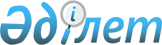 О внесении изменений в приказ Министра национальной экономики Республики Казахстан от 1 февраля 2017 года № 36 "Об утверждении Правил ценообразования на общественно значимых рынках"Приказ Министра национальной экономики Республики Казахстан от 12 февраля 2021 года № 17. Зарегистрирован в Министерстве юстиции Республики Казахстан 19 февраля 2021 года № 22234
      ПРИКАЗЫВАЮ: 
      1. Внести в приказ Министра национальной экономики Республики Казахстан от 1 февраля 2017 года № 36 "Об утверждении Правил ценообразования на общественно значимых рынках" (зарегистрирован в Реестре государственной регистрации нормативных правовых актов за № 14778, опубликован 20 февраля 2017 года в Эталонном контрольном банке нормативных правовых актов Республики Казахстан) следующие изменения:
      в Правилах ценообразования на общественно значимых рынках, утвержденных указанным приказом:
      пункты 24 и 25 изложить в следующей редакции:
      "24. Публичные слушания проводятся уполномоченным органом или его территориальным подразделением, в том числе с организацией онлайн-трансляций, с обеспечением беспрепятственного доступа участников публичных слушаний.
      При введении в стране чрезвычайного положения, ограничительных мероприятий, в том числе карантина, уполномоченный орган или его территориальные подразделения проводят публичные слушания посредством онлайн-трансляций.
      При проведении публичных слушаний посредством онлайн-трансляций ведомство уполномоченного органа или его территориальное подразделение, не позднее десяти календарных дней до даты проведения публичных слушаний, размещает в социальных сетях объявление о предстоящем публичном слушании с указанием даты и ссылки на онлайн-трансляцию публичных слушаний.
      25. Руководитель ведомства уполномоченного органа или его территориального подразделения назначает председателя и секретаря публичных слушаний из числа сотрудников ведомства уполномоченного органа или его территориального подразделения.
      Секретарь публичных слушаний ведет протокол в письменной форме.".
      2. Комитету по регулированию естественных монополий в установленном законодательством Республики Казахстан порядке обеспечить:
      1) государственную регистрацию настоящего приказа в Министерстве юстиции Республики Казахстан;
      2) размещение настоящего приказа на интернет-ресурсе Министерства национальной экономики Республики Казахстан;
      3) в течение десяти рабочих дней после государственной регистрации настоящего приказа в Министерстве юстиции Республики Казахстан представление в Юридический департамент Министерства национальной экономики Республики Казахстан сведений об исполнении мероприятий, предусмотренных подпунктами 1) и 2) настоящего пункта.
      3. Контроль за исполнением настоящего приказа возложить на курирующего вице-министра национальной экономики Республики Казахстан.
      4. Настоящий приказ вводится в действие по истечении десяти календарных дней после дня его первого официального опубликования.
      "СОГЛАСОВАН" 
Министерство индустрии
и инфраструктурного развития
Республики Казахстан  

      

      "СОГЛАСОВАН"    
Министерство энергетики   
Республики Казахстан    
					© 2012. РГП на ПХВ «Институт законодательства и правовой информации Республики Казахстан» Министерства юстиции Республики Казахстан
				
      Министр национальной экономики        
Республики Казахстан

А. Иргалиев     
